                                                                                                                                        /          /Enstitü SekreteriİmzaT.C.AKDENİZ ÜNİVERSİTESİ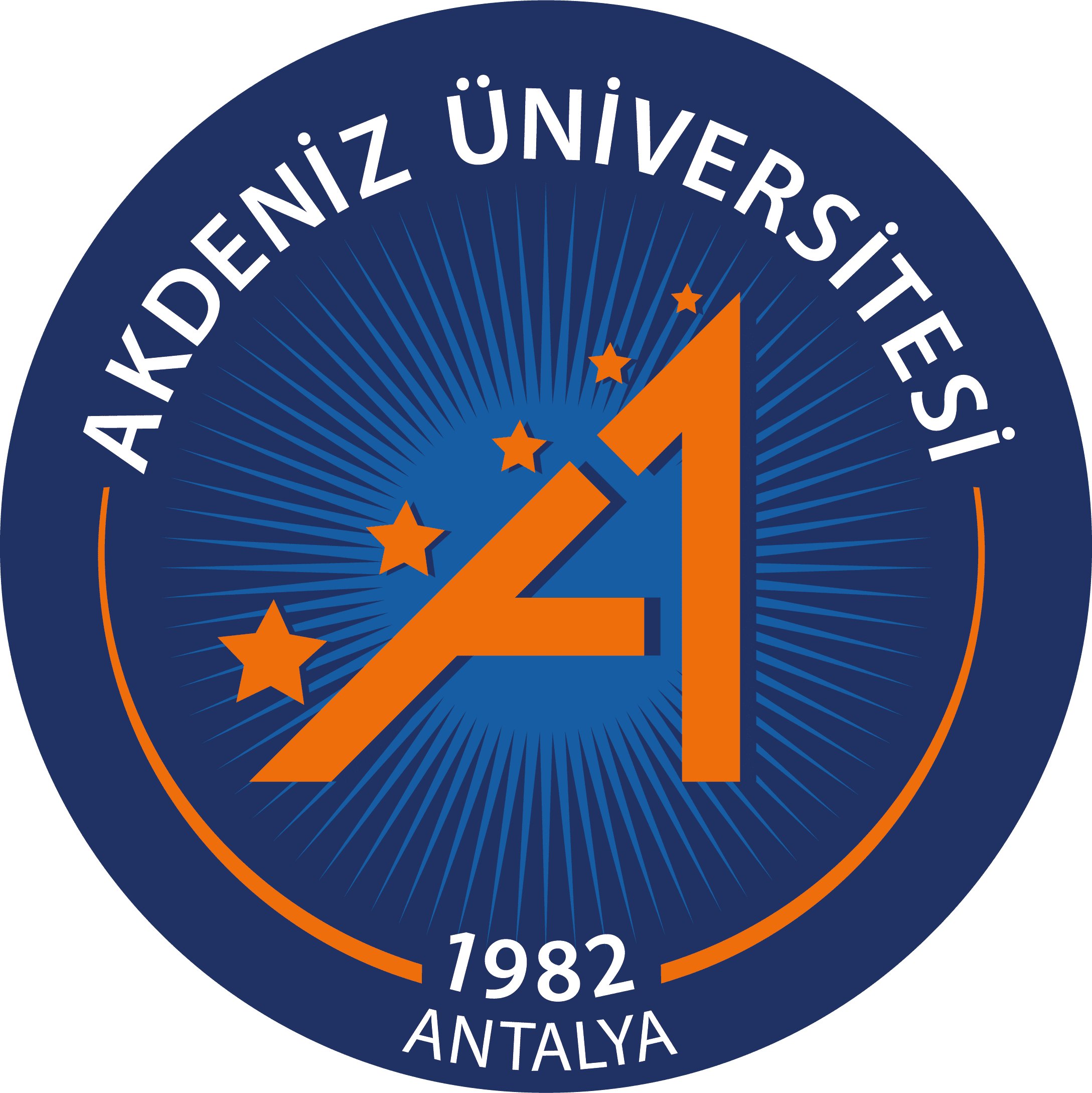 GÜZEL SANATLAR  ENSTİTÜSÜT.C.AKDENİZ ÜNİVERSİTESİGÜZEL SANATLAR  ENSTİTÜSÜMZN 102                      MEZUN ÖĞRENCİ İLİŞİK KESME BELGESİÖĞRENCİNİNÖĞRENCİNİNAdı  SoyadıNumarasıT.C Kimlik NoAnasanat/Anabilim Dalı  (Y.L)E-PostaTelefonİkamet AdresiMezuniyet TarihiKarar Noİlişik Kesilecek Birimlerİlişiği Olup Olmadığıİlişiği Kesenin Adı SoyadıİmzasıG.S. Enstitü Öğrenci İleriDanışman Adı SoyadıAnasanat/Anabilim Dalı BşkKütüphaneSağ.Sos. Kült. Dai. BşkNotBilgiler eksiksiz doldurulmalıdır.NotÖğrenci Kimliklerinin Enstitüye teslim edilmesi gerekmektedir.